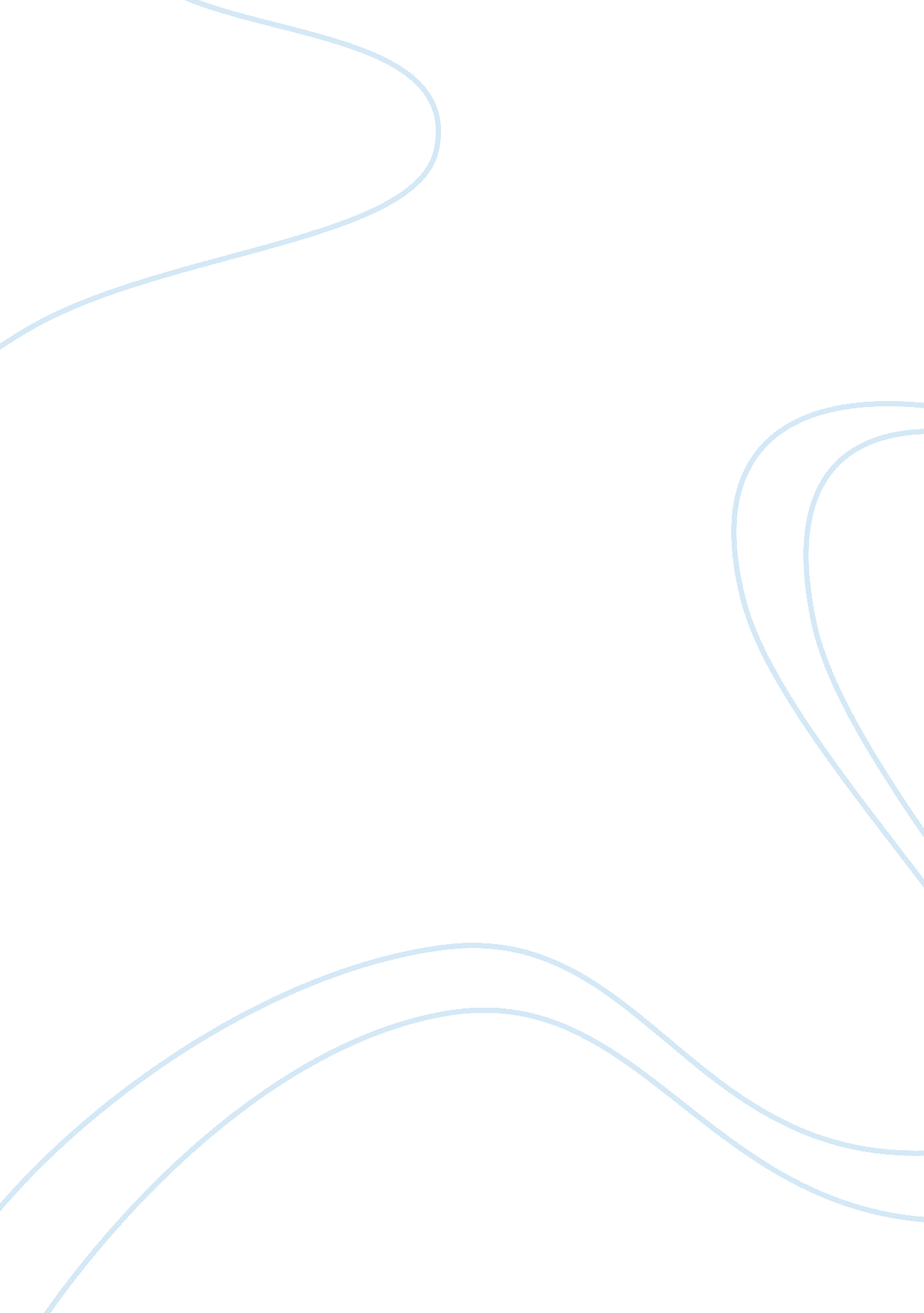 Spies of mississippi reflection paper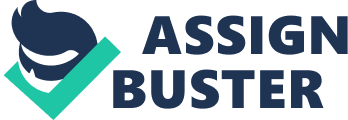 The narrative film ‘ Spies of Mississippi,’ may be a terrible update of the profundities that Mississippi specialists plumbed in their endeavors to sabotage the civil rights movement. The film chronicles, the part of the Mississippi State Sovereignty Commission, a mystery, state-funded agency established by the Mississippi governing body in 1956. Employing a run of spy strategies, the Commission looked for to preserve racial isolation, protect Jim Crow laws, and anticipate ‘ government infringement’ in Mississippi. The film draws on a light of Commission records, which are accessible and searchable online much obliged to a 1994 court arrange in a claim brought by the ACLU of Mississippi. It turns out that the Commission was nothing in case not fastidious, archiving the total run of its misuses in benefit of white supremacy. It at first centered on following the exercises of gracious rights organizations in Mississippi, but inside a number of a long time it had mushroomed into a full-scale spy office, utilizing a organize of examiners and operators who surveilled respectful rights activists, tapped their phones, checked their gatherings, stole delicate records, and undermined voter rights efforts. The Commission was heartless, pursuing an all-out war against alter. Maybe most agonizingly, it amassed a lot of African American sources, a few of them regarded figures from inside the respectful rights community, who detailed to the Commission on the technique and plans of the burgeoning rights development; and sowed fear and doubt among gracious rights pioneers. It annihilated the lives of individuals like Clyde Kennard, a Black Korean War veteran who tried to enlist at what was at that point Mississippi Southern College. The Commission organized the planting of prove utilized to convict Mr. Kennard of taking chicken feed. He served seven a long time in jail. Commission operators too funneled data to nearby law authorization (which was overflowing with KKK individuals) around understudy activists who were slipping on Mississippi, counting James Chaney, Andrew Goodman, and Michael Schwerner, who were at that point killed by Klansmen. It may be enticing to confine these occasions within the past and belittle what happened within the profound South. That would be a misjudgment. For African Americans, the inheritance of isolation and Jim Crow remains a live issue. And whereas race-based separation is not the law of the land and nothing just like the Commission seem to work nowadays. Government and state law authorization offices are still locked in in racial profiling. That’s in expansive portion since the Justice Department’s disallowance on racial profiling by government law requirement offices doesn’t amplify to national security and border integrity examinations, two tremendous exemptions that basically swallow the rule. Moreover, the Lawyer General’s rules for household FBI operations permit specialists to explore anybody, without any real premise for doubt, on the off chance that the operators claim they are looking for to anticipate wrongdoing, ensure national security, or collect outside insights. Government law authorization and intelligence agencies have taken full advantage of the permit they’ve been given. The FBI is mapping racial and ethnic communities within the United States based on unrefined and untrue generalizations around communities’ penchant to commit certain violations. In Georgia, the FBI reported African American populace increments and centered on activists’ challenges against police killings to discover Black separatists. Ultimately, films such as ‘ Spies of Mississippi’ serve two crucial purposes: recognition and update. They progress the long venture of bookkeeping for America’s history of racial oppression, in brutal detail. I also think that racism can be dead but somehow, our country or some sort of higher power won’t let it die so it causes more of an uproar for the country itself to say that there is still oppression within our communities. People now in days are friends with everybody but in the news there’s always something with police officers shooting an African American and it only shows half of what happened but never the full proof so the story takes 3 sides, the cops side, the victims side, and the real story. That’s just one example on how racism still exists in this country when it really shouldn’t. Also, in my opinion, people should really watch “ Spies of Mississippi” to further knowledge their minds on the civil rights movement. 